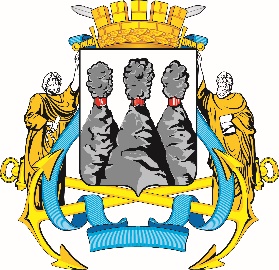 ПОСТАНОВЛЕНИЕВ соответствии с Решением Городской Думы Петропавловск-Камчатского городского округа от 31.10.2013 № 145-нд «О наградах и почетных званиях Петропавловск-Камчатского городского округа» и протоколом заседания Комиссии Городской Думы Петропавловск-Камчатского городского округа по наградам от 04.03.2024 № 21ПОСТАНОВЛЯЮ:за значительный вклад в развитие дошкольного образования на территории Петропавловск-Камчатского городского округа, добросовестный труд, высокий уровень профессионализма и в связи с празднованием Международного женского дня наградить Почетными грамотами Городской Думы Петропавловск-Камчатского городского округа следующих работников муниципального автономного дошкольного образовательного учреждения «Детский сад № 50 комбинированного вида» Петропавловск-Камчатского городского округа:Аненкову Идею Александровну – кладовщика;Вавилову Олесю Геннадьевну – воспитателя; Власенко Татьяну Викторовну – воспитателя;Герасимову Людмилу Константиновну – воспитателя;Гончарову Елену Юрьевну – повара;Заводевкину Елену Александровну – воспитателя;Ковтун Любовь Вячеславовну – воспитателя;Размыслову Евгению Николаевну – воспитателя;Рукину Любовь Владимировну – воспитателя;Семёнову Веронику Юрьевну – воспитателя;Чучкаеву Татьяну Николаевну – воспитателя. ГОРОДСКАЯ ДУМАПЕТРОПАВЛОВСК-КАМЧАТСКОГОГОРОДСКОГО ОКРУГАПРЕДСЕДАТЕЛЬ05.03.2024 № 23О награждении Почетными грамотами Городской Думы Петропавловск-Камчатского городского округаПредседатель Городской Думы Петропавловск-Камчатскогогородского округаА.С. Лиманов